ช่องทางการตอบ แบบวัดการรับรู้ของผู้มีส่วนได้ส่วนเสียภายนอก (EIT)
https://itas.nacc.go.th/go/eit/h35lm9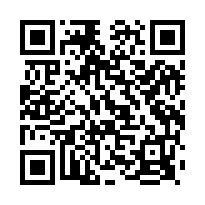 ช่องทางการตอบ แบบวัดการรับรู้ของผู้มีส่วนได้ส่วนเสียภายใน (IIT)
https://itas.nacc.go.th/go/iit/h35lm9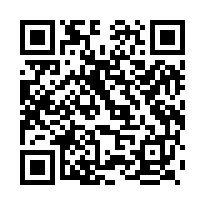 